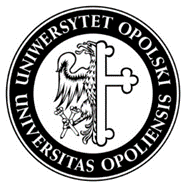 DZIENNIKPRAKTYKI STUDENCKIEJ/w tym załącznik nr 5 - szczegółowy przebieg praktyk/Kierunek: PrawoWYDZIAŁ PRAWA I ADMINISTRACJIUNIWERSYTET OPOLSKI…......................................................................Imię i nazwisko studenta/ki…...........Numer albumu….................................Rok akademickiNazwa i adres przedsiębiorstwa, w którym odbywa się praktyka:…..................................................................................................................…..................................................................................................................Opiekun praktyki:…..................................................................................................................Termin praktyki:od …........................................do .....................................................PROGRAM RAMOWY PRAKTYKI STUDENTÓWWYDZIAŁU PRAWA I ADMINISTRACJIKierunek: PrawoNabycie bezpośredniego doświadczenia i praktyki związanej z mechanizmem funkcjonowania komórek organizacyjnych jednostki, w której odbywana jest praktyka.Wykorzystanie uzyskanej w toku studiów wiedzy teoretycznej i umiejętności,  na rzecz realizacji zadań stawianych przez opiekuna praktyki w placówce, na podstawie opracowanego przez opiekuna i studenta ramowego planu praktyki. Przyswojenie podstawowej, ale praktycznej wiedzy związanej z realiami przyszłego zawodu.Doskonalenia umiejętności formułowania wniosków wynikających z powierzonych zadań.Poznanie własnych predyspozycji przydatnych w przyszłej karierze zawodowej.Pozyskanie kontaktów zawodowych niezbędnych w procesie dalszego kształcenia praktycznego.